ANEXO I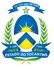 Secretaria de Estado da Saúde(Inserir o nome da Superintendência / Diretoria solicitante)Ficha de InscriçãoSecretaria de Estado da Saúde(Inserir o nome da Superintendência / Diretoria solicitante)Ficha de InscriçãoSecretaria de Estado da Saúde(Inserir o nome da Superintendência / Diretoria solicitante)Ficha de InscriçãoSecretaria de Estado da Saúde(Inserir o nome da Superintendência / Diretoria solicitante)Ficha de InscriçãoSecretaria de Estado da Saúde(Inserir o nome da Superintendência / Diretoria solicitante)Ficha de InscriçãoSecretaria de Estado da Saúde(Inserir o nome da Superintendência / Diretoria solicitante)Ficha de InscriçãoSecretaria de Estado da Saúde(Inserir o nome da Superintendência / Diretoria solicitante)Ficha de InscriçãoSecretaria de Estado da Saúde(Inserir o nome da Superintendência / Diretoria solicitante)Ficha de InscriçãoSecretaria de Estado da Saúde(Inserir o nome da Superintendência / Diretoria solicitante)Ficha de InscriçãoSecretaria de Estado da Saúde(Inserir o nome da Superintendência / Diretoria solicitante)Ficha de InscriçãoSecretaria de Estado da Saúde(Inserir o nome da Superintendência / Diretoria solicitante)Ficha de InscriçãoSecretaria de Estado da Saúde(Inserir o nome da Superintendência / Diretoria solicitante)Ficha de InscriçãoSecretaria de Estado da Saúde(Inserir o nome da Superintendência / Diretoria solicitante)Ficha de InscriçãoSecretaria de Estado da Saúde(Inserir o nome da Superintendência / Diretoria solicitante)Ficha de InscriçãoSecretaria de Estado da Saúde(Inserir o nome da Superintendência / Diretoria solicitante)Ficha de InscriçãoSecretaria de Estado da Saúde(Inserir o nome da Superintendência / Diretoria solicitante)Ficha de InscriçãoSecretaria de Estado da Saúde(Inserir o nome da Superintendência / Diretoria solicitante)Ficha de InscriçãoSecretaria de Estado da Saúde(Inserir o nome da Superintendência / Diretoria solicitante)Ficha de InscriçãoSecretaria de Estado da Saúde(Inserir o nome da Superintendência / Diretoria solicitante)Ficha de InscriçãoSecretaria de Estado da Saúde(Inserir o nome da Superintendência / Diretoria solicitante)Ficha de InscriçãoSecretaria de Estado da Saúde(Inserir o nome da Superintendência / Diretoria solicitante)Ficha de InscriçãoINSTRUÇÕES DE PREENCHIMENTOPreencher todos os campos da ficha de inscrição com letra de forma; No campo tipo de servidor, os (as) participantes que forem servidores (as) estaduais cedidos para o município, deverão marcar a opção “servidor estadual”; O (a) participante que possuir formação de nível técnico ou superior (completo ou incompleto) deverá especificar o curso no campo “especificar curso”;O (a) participante deverá assinar a ficha de inscrição, bem como sua chefia imediata, pois só serão efetivadas inscrições constando as assinaturas solicitadas.INSTRUÇÕES DE PREENCHIMENTOPreencher todos os campos da ficha de inscrição com letra de forma; No campo tipo de servidor, os (as) participantes que forem servidores (as) estaduais cedidos para o município, deverão marcar a opção “servidor estadual”; O (a) participante que possuir formação de nível técnico ou superior (completo ou incompleto) deverá especificar o curso no campo “especificar curso”;O (a) participante deverá assinar a ficha de inscrição, bem como sua chefia imediata, pois só serão efetivadas inscrições constando as assinaturas solicitadas.INSTRUÇÕES DE PREENCHIMENTOPreencher todos os campos da ficha de inscrição com letra de forma; No campo tipo de servidor, os (as) participantes que forem servidores (as) estaduais cedidos para o município, deverão marcar a opção “servidor estadual”; O (a) participante que possuir formação de nível técnico ou superior (completo ou incompleto) deverá especificar o curso no campo “especificar curso”;O (a) participante deverá assinar a ficha de inscrição, bem como sua chefia imediata, pois só serão efetivadas inscrições constando as assinaturas solicitadas.INSTRUÇÕES DE PREENCHIMENTOPreencher todos os campos da ficha de inscrição com letra de forma; No campo tipo de servidor, os (as) participantes que forem servidores (as) estaduais cedidos para o município, deverão marcar a opção “servidor estadual”; O (a) participante que possuir formação de nível técnico ou superior (completo ou incompleto) deverá especificar o curso no campo “especificar curso”;O (a) participante deverá assinar a ficha de inscrição, bem como sua chefia imediata, pois só serão efetivadas inscrições constando as assinaturas solicitadas.INSTRUÇÕES DE PREENCHIMENTOPreencher todos os campos da ficha de inscrição com letra de forma; No campo tipo de servidor, os (as) participantes que forem servidores (as) estaduais cedidos para o município, deverão marcar a opção “servidor estadual”; O (a) participante que possuir formação de nível técnico ou superior (completo ou incompleto) deverá especificar o curso no campo “especificar curso”;O (a) participante deverá assinar a ficha de inscrição, bem como sua chefia imediata, pois só serão efetivadas inscrições constando as assinaturas solicitadas.INSTRUÇÕES DE PREENCHIMENTOPreencher todos os campos da ficha de inscrição com letra de forma; No campo tipo de servidor, os (as) participantes que forem servidores (as) estaduais cedidos para o município, deverão marcar a opção “servidor estadual”; O (a) participante que possuir formação de nível técnico ou superior (completo ou incompleto) deverá especificar o curso no campo “especificar curso”;O (a) participante deverá assinar a ficha de inscrição, bem como sua chefia imediata, pois só serão efetivadas inscrições constando as assinaturas solicitadas.INSTRUÇÕES DE PREENCHIMENTOPreencher todos os campos da ficha de inscrição com letra de forma; No campo tipo de servidor, os (as) participantes que forem servidores (as) estaduais cedidos para o município, deverão marcar a opção “servidor estadual”; O (a) participante que possuir formação de nível técnico ou superior (completo ou incompleto) deverá especificar o curso no campo “especificar curso”;O (a) participante deverá assinar a ficha de inscrição, bem como sua chefia imediata, pois só serão efetivadas inscrições constando as assinaturas solicitadas.INSTRUÇÕES DE PREENCHIMENTOPreencher todos os campos da ficha de inscrição com letra de forma; No campo tipo de servidor, os (as) participantes que forem servidores (as) estaduais cedidos para o município, deverão marcar a opção “servidor estadual”; O (a) participante que possuir formação de nível técnico ou superior (completo ou incompleto) deverá especificar o curso no campo “especificar curso”;O (a) participante deverá assinar a ficha de inscrição, bem como sua chefia imediata, pois só serão efetivadas inscrições constando as assinaturas solicitadas.INSTRUÇÕES DE PREENCHIMENTOPreencher todos os campos da ficha de inscrição com letra de forma; No campo tipo de servidor, os (as) participantes que forem servidores (as) estaduais cedidos para o município, deverão marcar a opção “servidor estadual”; O (a) participante que possuir formação de nível técnico ou superior (completo ou incompleto) deverá especificar o curso no campo “especificar curso”;O (a) participante deverá assinar a ficha de inscrição, bem como sua chefia imediata, pois só serão efetivadas inscrições constando as assinaturas solicitadas.INSTRUÇÕES DE PREENCHIMENTOPreencher todos os campos da ficha de inscrição com letra de forma; No campo tipo de servidor, os (as) participantes que forem servidores (as) estaduais cedidos para o município, deverão marcar a opção “servidor estadual”; O (a) participante que possuir formação de nível técnico ou superior (completo ou incompleto) deverá especificar o curso no campo “especificar curso”;O (a) participante deverá assinar a ficha de inscrição, bem como sua chefia imediata, pois só serão efetivadas inscrições constando as assinaturas solicitadas.INSTRUÇÕES DE PREENCHIMENTOPreencher todos os campos da ficha de inscrição com letra de forma; No campo tipo de servidor, os (as) participantes que forem servidores (as) estaduais cedidos para o município, deverão marcar a opção “servidor estadual”; O (a) participante que possuir formação de nível técnico ou superior (completo ou incompleto) deverá especificar o curso no campo “especificar curso”;O (a) participante deverá assinar a ficha de inscrição, bem como sua chefia imediata, pois só serão efetivadas inscrições constando as assinaturas solicitadas.INSTRUÇÕES DE PREENCHIMENTOPreencher todos os campos da ficha de inscrição com letra de forma; No campo tipo de servidor, os (as) participantes que forem servidores (as) estaduais cedidos para o município, deverão marcar a opção “servidor estadual”; O (a) participante que possuir formação de nível técnico ou superior (completo ou incompleto) deverá especificar o curso no campo “especificar curso”;O (a) participante deverá assinar a ficha de inscrição, bem como sua chefia imediata, pois só serão efetivadas inscrições constando as assinaturas solicitadas.INSTRUÇÕES DE PREENCHIMENTOPreencher todos os campos da ficha de inscrição com letra de forma; No campo tipo de servidor, os (as) participantes que forem servidores (as) estaduais cedidos para o município, deverão marcar a opção “servidor estadual”; O (a) participante que possuir formação de nível técnico ou superior (completo ou incompleto) deverá especificar o curso no campo “especificar curso”;O (a) participante deverá assinar a ficha de inscrição, bem como sua chefia imediata, pois só serão efetivadas inscrições constando as assinaturas solicitadas.INSTRUÇÕES DE PREENCHIMENTOPreencher todos os campos da ficha de inscrição com letra de forma; No campo tipo de servidor, os (as) participantes que forem servidores (as) estaduais cedidos para o município, deverão marcar a opção “servidor estadual”; O (a) participante que possuir formação de nível técnico ou superior (completo ou incompleto) deverá especificar o curso no campo “especificar curso”;O (a) participante deverá assinar a ficha de inscrição, bem como sua chefia imediata, pois só serão efetivadas inscrições constando as assinaturas solicitadas.INSTRUÇÕES DE PREENCHIMENTOPreencher todos os campos da ficha de inscrição com letra de forma; No campo tipo de servidor, os (as) participantes que forem servidores (as) estaduais cedidos para o município, deverão marcar a opção “servidor estadual”; O (a) participante que possuir formação de nível técnico ou superior (completo ou incompleto) deverá especificar o curso no campo “especificar curso”;O (a) participante deverá assinar a ficha de inscrição, bem como sua chefia imediata, pois só serão efetivadas inscrições constando as assinaturas solicitadas.INSTRUÇÕES DE PREENCHIMENTOPreencher todos os campos da ficha de inscrição com letra de forma; No campo tipo de servidor, os (as) participantes que forem servidores (as) estaduais cedidos para o município, deverão marcar a opção “servidor estadual”; O (a) participante que possuir formação de nível técnico ou superior (completo ou incompleto) deverá especificar o curso no campo “especificar curso”;O (a) participante deverá assinar a ficha de inscrição, bem como sua chefia imediata, pois só serão efetivadas inscrições constando as assinaturas solicitadas.INSTRUÇÕES DE PREENCHIMENTOPreencher todos os campos da ficha de inscrição com letra de forma; No campo tipo de servidor, os (as) participantes que forem servidores (as) estaduais cedidos para o município, deverão marcar a opção “servidor estadual”; O (a) participante que possuir formação de nível técnico ou superior (completo ou incompleto) deverá especificar o curso no campo “especificar curso”;O (a) participante deverá assinar a ficha de inscrição, bem como sua chefia imediata, pois só serão efetivadas inscrições constando as assinaturas solicitadas.INSTRUÇÕES DE PREENCHIMENTOPreencher todos os campos da ficha de inscrição com letra de forma; No campo tipo de servidor, os (as) participantes que forem servidores (as) estaduais cedidos para o município, deverão marcar a opção “servidor estadual”; O (a) participante que possuir formação de nível técnico ou superior (completo ou incompleto) deverá especificar o curso no campo “especificar curso”;O (a) participante deverá assinar a ficha de inscrição, bem como sua chefia imediata, pois só serão efetivadas inscrições constando as assinaturas solicitadas.INSTRUÇÕES DE PREENCHIMENTOPreencher todos os campos da ficha de inscrição com letra de forma; No campo tipo de servidor, os (as) participantes que forem servidores (as) estaduais cedidos para o município, deverão marcar a opção “servidor estadual”; O (a) participante que possuir formação de nível técnico ou superior (completo ou incompleto) deverá especificar o curso no campo “especificar curso”;O (a) participante deverá assinar a ficha de inscrição, bem como sua chefia imediata, pois só serão efetivadas inscrições constando as assinaturas solicitadas.INSTRUÇÕES DE PREENCHIMENTOPreencher todos os campos da ficha de inscrição com letra de forma; No campo tipo de servidor, os (as) participantes que forem servidores (as) estaduais cedidos para o município, deverão marcar a opção “servidor estadual”; O (a) participante que possuir formação de nível técnico ou superior (completo ou incompleto) deverá especificar o curso no campo “especificar curso”;O (a) participante deverá assinar a ficha de inscrição, bem como sua chefia imediata, pois só serão efetivadas inscrições constando as assinaturas solicitadas.INSTRUÇÕES DE PREENCHIMENTOPreencher todos os campos da ficha de inscrição com letra de forma; No campo tipo de servidor, os (as) participantes que forem servidores (as) estaduais cedidos para o município, deverão marcar a opção “servidor estadual”; O (a) participante que possuir formação de nível técnico ou superior (completo ou incompleto) deverá especificar o curso no campo “especificar curso”;O (a) participante deverá assinar a ficha de inscrição, bem como sua chefia imediata, pois só serão efetivadas inscrições constando as assinaturas solicitadas.INSTRUÇÕES DE PREENCHIMENTOPreencher todos os campos da ficha de inscrição com letra de forma; No campo tipo de servidor, os (as) participantes que forem servidores (as) estaduais cedidos para o município, deverão marcar a opção “servidor estadual”; O (a) participante que possuir formação de nível técnico ou superior (completo ou incompleto) deverá especificar o curso no campo “especificar curso”;O (a) participante deverá assinar a ficha de inscrição, bem como sua chefia imediata, pois só serão efetivadas inscrições constando as assinaturas solicitadas.INSTRUÇÕES DE PREENCHIMENTOPreencher todos os campos da ficha de inscrição com letra de forma; No campo tipo de servidor, os (as) participantes que forem servidores (as) estaduais cedidos para o município, deverão marcar a opção “servidor estadual”; O (a) participante que possuir formação de nível técnico ou superior (completo ou incompleto) deverá especificar o curso no campo “especificar curso”;O (a) participante deverá assinar a ficha de inscrição, bem como sua chefia imediata, pois só serão efetivadas inscrições constando as assinaturas solicitadas.INSTRUÇÕES DE PREENCHIMENTOPreencher todos os campos da ficha de inscrição com letra de forma; No campo tipo de servidor, os (as) participantes que forem servidores (as) estaduais cedidos para o município, deverão marcar a opção “servidor estadual”; O (a) participante que possuir formação de nível técnico ou superior (completo ou incompleto) deverá especificar o curso no campo “especificar curso”;O (a) participante deverá assinar a ficha de inscrição, bem como sua chefia imediata, pois só serão efetivadas inscrições constando as assinaturas solicitadas.INSTRUÇÕES DE PREENCHIMENTOPreencher todos os campos da ficha de inscrição com letra de forma; No campo tipo de servidor, os (as) participantes que forem servidores (as) estaduais cedidos para o município, deverão marcar a opção “servidor estadual”; O (a) participante que possuir formação de nível técnico ou superior (completo ou incompleto) deverá especificar o curso no campo “especificar curso”;O (a) participante deverá assinar a ficha de inscrição, bem como sua chefia imediata, pois só serão efetivadas inscrições constando as assinaturas solicitadas.INSTRUÇÕES DE PREENCHIMENTOPreencher todos os campos da ficha de inscrição com letra de forma; No campo tipo de servidor, os (as) participantes que forem servidores (as) estaduais cedidos para o município, deverão marcar a opção “servidor estadual”; O (a) participante que possuir formação de nível técnico ou superior (completo ou incompleto) deverá especificar o curso no campo “especificar curso”;O (a) participante deverá assinar a ficha de inscrição, bem como sua chefia imediata, pois só serão efetivadas inscrições constando as assinaturas solicitadas.INSTRUÇÕES DE PREENCHIMENTOPreencher todos os campos da ficha de inscrição com letra de forma; No campo tipo de servidor, os (as) participantes que forem servidores (as) estaduais cedidos para o município, deverão marcar a opção “servidor estadual”; O (a) participante que possuir formação de nível técnico ou superior (completo ou incompleto) deverá especificar o curso no campo “especificar curso”;O (a) participante deverá assinar a ficha de inscrição, bem como sua chefia imediata, pois só serão efetivadas inscrições constando as assinaturas solicitadas.INSTRUÇÕES DE PREENCHIMENTOPreencher todos os campos da ficha de inscrição com letra de forma; No campo tipo de servidor, os (as) participantes que forem servidores (as) estaduais cedidos para o município, deverão marcar a opção “servidor estadual”; O (a) participante que possuir formação de nível técnico ou superior (completo ou incompleto) deverá especificar o curso no campo “especificar curso”;O (a) participante deverá assinar a ficha de inscrição, bem como sua chefia imediata, pois só serão efetivadas inscrições constando as assinaturas solicitadas.INSTRUÇÕES DE PREENCHIMENTOPreencher todos os campos da ficha de inscrição com letra de forma; No campo tipo de servidor, os (as) participantes que forem servidores (as) estaduais cedidos para o município, deverão marcar a opção “servidor estadual”; O (a) participante que possuir formação de nível técnico ou superior (completo ou incompleto) deverá especificar o curso no campo “especificar curso”;O (a) participante deverá assinar a ficha de inscrição, bem como sua chefia imediata, pois só serão efetivadas inscrições constando as assinaturas solicitadas.INSTRUÇÕES DE PREENCHIMENTOPreencher todos os campos da ficha de inscrição com letra de forma; No campo tipo de servidor, os (as) participantes que forem servidores (as) estaduais cedidos para o município, deverão marcar a opção “servidor estadual”; O (a) participante que possuir formação de nível técnico ou superior (completo ou incompleto) deverá especificar o curso no campo “especificar curso”;O (a) participante deverá assinar a ficha de inscrição, bem como sua chefia imediata, pois só serão efetivadas inscrições constando as assinaturas solicitadas.INSTRUÇÕES DE PREENCHIMENTOPreencher todos os campos da ficha de inscrição com letra de forma; No campo tipo de servidor, os (as) participantes que forem servidores (as) estaduais cedidos para o município, deverão marcar a opção “servidor estadual”; O (a) participante que possuir formação de nível técnico ou superior (completo ou incompleto) deverá especificar o curso no campo “especificar curso”;O (a) participante deverá assinar a ficha de inscrição, bem como sua chefia imediata, pois só serão efetivadas inscrições constando as assinaturas solicitadas.EVENTO:EVENTO:EVENTO:EVENTO:EVENTO:EVENTO:EVENTO:EVENTO:EVENTO:Responsável pelo Evento:Responsável pelo Evento:Responsável pelo Evento:Responsável pelo Evento:Responsável pelo Evento:Responsável pelo Evento:Responsável pelo Evento:Responsável pelo Evento:Responsável pelo Evento:Responsável pelo Evento:Responsável pelo Evento:Responsável pelo Evento:Responsável pelo Evento:Responsável pelo Evento:Responsável pelo Evento:Responsável pelo Evento:Responsável pelo Evento:Responsável pelo Evento:Responsável pelo Evento:Responsável pelo Evento:Responsável pelo Evento:Responsável pelo Evento:Responsável pelo Evento:Responsável pelo Evento:Responsável pelo Evento:Responsável pelo Evento:Responsável pelo Evento:Responsável pelo Evento:Responsável pelo Evento:Responsável pelo Evento:Responsável pelo Evento:Período:Período:Período:Período:Período:Período:Período:Período:Período:Período:Período:Período:Período:Período:Período:Período:Local:Local:Local:Local:Local:Local:Local:Local:Local:Local:Local:Local:Local:Local:Local:1. DADOS PESSOAIS1. DADOS PESSOAIS1. DADOS PESSOAIS1. DADOS PESSOAIS1. DADOS PESSOAIS1. DADOS PESSOAIS1. DADOS PESSOAIS1. DADOS PESSOAIS1. DADOS PESSOAIS1. DADOS PESSOAIS1. DADOS PESSOAIS1. DADOS PESSOAIS1. DADOS PESSOAIS1. DADOS PESSOAIS1. DADOS PESSOAIS1. DADOS PESSOAIS1. DADOS PESSOAIS1. DADOS PESSOAIS1. DADOS PESSOAIS1. DADOS PESSOAIS1. DADOS PESSOAIS1. DADOS PESSOAIS1. DADOS PESSOAIS1. DADOS PESSOAIS1. DADOS PESSOAIS1. DADOS PESSOAIS1. DADOS PESSOAIS1. DADOS PESSOAIS1. DADOS PESSOAIS1. DADOS PESSOAIS1. DADOS PESSOAISNOMENOMESEXO: 	 MASC.	 FEM.SEXO: 	 MASC.	 FEM.SEXO: 	 MASC.	 FEM.SEXO: 	 MASC.	 FEM.NECESSIDADE ESPECIAL: 	 SIM  NÃONECESSIDADE ESPECIAL: 	 SIM  NÃONECESSIDADE ESPECIAL: 	 SIM  NÃONECESSIDADE ESPECIAL: 	 SIM  NÃONECESSIDADE ESPECIAL: 	 SIM  NÃONECESSIDADE ESPECIAL: 	 SIM  NÃONECESSIDADE ESPECIAL: 	 SIM  NÃONECESSIDADE ESPECIAL: 	 SIM  NÃONECESSIDADE ESPECIAL: 	 SIM  NÃONECESSIDADE ESPECIAL: 	 SIM  NÃONECESSIDADE ESPECIAL: 	 SIM  NÃONECESSIDADE ESPECIAL: 	 SIM  NÃOQUAL?QUAL?QUAL?QUAL?QUAL?QUAL?QUAL?QUAL?QUAL?QUAL?QUAL?QUAL?QUAL?QUAL?QUAL?QUAL?QUAL?QUAL?QUAL?ENDEREÇO:ENDEREÇO:ENDEREÇO:ENDEREÇO:ENDEREÇO:ENDEREÇO:ENDEREÇO:ENDEREÇO:CEP:CEP:CEP:CEP:CIDADE:CIDADE:CIDADE:CIDADE:ESTADO:ESTADO:ESTADO:TEL. RESTEL. RESTEL. RESTEL. RESTEL. RESTEL. RESCEL:CEL:E-MAIL:E-MAIL:RGORG. EXP.:ORG. EXP.:ORG. EXP.:ORG. EXP.:ORG. EXP.:CPF:CPF:DADOS BANCÁRIOS:DADOS BANCÁRIOS:DADOS BANCÁRIOS:DADOS BANCÁRIOS:DADOS BANCÁRIOS:DADOS BANCÁRIOS:DADOS BANCÁRIOS:DADOS BANCÁRIOS:DADOS BANCÁRIOS:DADOS BANCÁRIOS:BANCO:BANCO:BANCO:N° CONTAN° CONTAN° CONTAAG.:AG.:2. DADOS PROFISSIONAIS2. DADOS PROFISSIONAIS2. DADOS PROFISSIONAIS2. DADOS PROFISSIONAIS2. DADOS PROFISSIONAIS2. DADOS PROFISSIONAIS2. DADOS PROFISSIONAIS2. DADOS PROFISSIONAIS2. DADOS PROFISSIONAIS2. DADOS PROFISSIONAIS2. DADOS PROFISSIONAIS2. DADOS PROFISSIONAIS2. DADOS PROFISSIONAIS2. DADOS PROFISSIONAIS2. DADOS PROFISSIONAIS2. DADOS PROFISSIONAIS2. DADOS PROFISSIONAIS2. DADOS PROFISSIONAIS2. DADOS PROFISSIONAIS2. DADOS PROFISSIONAIS2. DADOS PROFISSIONAIS2. DADOS PROFISSIONAIS2. DADOS PROFISSIONAIS2. DADOS PROFISSIONAIS2. DADOS PROFISSIONAIS2. DADOS PROFISSIONAIS2. DADOS PROFISSIONAIS2. DADOS PROFISSIONAIS2. DADOS PROFISSIONAIS2. DADOS PROFISSIONAIS2. DADOS PROFISSIONAIS SERVIDOR PÚBLICO SERVIDOR PÚBLICO SERVIDOR PÚBLICO SERVIDOR PÚBLICO SERVIDOR PÚBLICO SERVIDOR PÚBLICO SERVIDOR PÚBLICO SERVIDOR PÚBLICO SERVIDOR PÚBLICO SERVIDOR PÚBLICO SERVIDOR PÚBLICO SERVIDOR PÚBLICO SERVIDOR PÚBLICO SERVIDOR PÚBLICO SERVIDOR PÚBLICO SERVIDOR PÚBLICO SERVIDOR PÚBLICO SERVIDOR PÚBLICO SERVIDOR PÚBLICO SERVIDOR PÚBLICO SERVIDOR PÚBLICO SERVIDOR PÚBLICO SERVIDOR PÚBLICO SERVIDOR PÚBLICO SERVIDOR PÚBLICO SERVIDOR PÚBLICO SERVIDOR PÚBLICO SERVIDOR PÚBLICO SERVIDOR PÚBLICO SERVIDOR PÚBLICO SERVIDOR PÚBLICOÓRGÃO:ÓRGÃO:ÓRGÃO:ÓRGÃO:ÓRGÃO:LOTAÇÃO:LOTAÇÃO:LOTAÇÃO:TIPO DE SERVIDORTIPO DE SERVIDORTIPO DE SERVIDORTIPO DE SERVIDORTIPO DE SERVIDORTIPO DE SERVIDORTIPO DE SERVIDORTIPO DE SERVIDORTIPO DE SERVIDORTIPO DE SERVIDOR MUNICIPAL			 ESTADUAL			 FEDERAL MUNICIPAL			 ESTADUAL			 FEDERAL MUNICIPAL			 ESTADUAL			 FEDERAL MUNICIPAL			 ESTADUAL			 FEDERAL MUNICIPAL			 ESTADUAL			 FEDERAL MUNICIPAL			 ESTADUAL			 FEDERAL MUNICIPAL			 ESTADUAL			 FEDERAL MUNICIPAL			 ESTADUAL			 FEDERAL MUNICIPAL			 ESTADUAL			 FEDERAL MUNICIPAL			 ESTADUAL			 FEDERAL MUNICIPAL			 ESTADUAL			 FEDERAL MUNICIPAL			 ESTADUAL			 FEDERAL MUNICIPAL			 ESTADUAL			 FEDERAL MUNICIPAL			 ESTADUAL			 FEDERAL MUNICIPAL			 ESTADUAL			 FEDERAL MUNICIPAL			 ESTADUAL			 FEDERAL MUNICIPAL			 ESTADUAL			 FEDERAL MUNICIPAL			 ESTADUAL			 FEDERAL MUNICIPAL			 ESTADUAL			 FEDERAL MUNICIPAL			 ESTADUAL			 FEDERAL MUNICIPAL			 ESTADUAL			 FEDERALTIPO DE VÍNCULOTIPO DE VÍNCULOTIPO DE VÍNCULOTIPO DE VÍNCULOTIPO DE VÍNCULOTIPO DE VÍNCULOTIPO DE VÍNCULOTIPO DE VÍNCULOTIPO DE VÍNCULOTIPO DE VÍNCULO EFETIVO			 NOMEADO			 CONTRATADO EFETIVO			 NOMEADO			 CONTRATADO EFETIVO			 NOMEADO			 CONTRATADO EFETIVO			 NOMEADO			 CONTRATADO EFETIVO			 NOMEADO			 CONTRATADO EFETIVO			 NOMEADO			 CONTRATADO EFETIVO			 NOMEADO			 CONTRATADO EFETIVO			 NOMEADO			 CONTRATADO EFETIVO			 NOMEADO			 CONTRATADO EFETIVO			 NOMEADO			 CONTRATADO EFETIVO			 NOMEADO			 CONTRATADO EFETIVO			 NOMEADO			 CONTRATADO EFETIVO			 NOMEADO			 CONTRATADO EFETIVO			 NOMEADO			 CONTRATADO EFETIVO			 NOMEADO			 CONTRATADO EFETIVO			 NOMEADO			 CONTRATADO EFETIVO			 NOMEADO			 CONTRATADO EFETIVO			 NOMEADO			 CONTRATADO EFETIVO			 NOMEADO			 CONTRATADO EFETIVO			 NOMEADO			 CONTRATADO EFETIVO			 NOMEADO			 CONTRATADOCARGOCARGOCARGOMATRÍCULAMATRÍCULAMATRÍCULAMATRÍCULAFUNÇÃOFUNÇÃOFUNÇÃOTEL. PROF.TEL. PROF.TEL. PROF.TEL. PROF.TEL. PROF.TEL. PROF.TEL. PROF.FAX:E-MAIL:E-MAIL:E-MAIL:3. DADOS ACADÊMICOS3. DADOS ACADÊMICOS3. DADOS ACADÊMICOS3. DADOS ACADÊMICOSENSINO FUNDAMENTAL COMPLETO	 INCOMPLETOENSINO FUNDAMENTAL COMPLETO	 INCOMPLETOENSINO MÉDIO COMPLETO       INCOMPLETOENSINO SUPERIOR COMPLETO       INCOMPLETOESPECIFICAR GRADUAÇÃO: 											ESPECIFICAR GRADUAÇÃO: 											ESPECIFICAR GRADUAÇÃO: 											ESPECIFICAR GRADUAÇÃO: 											PÓS-GRADUAÇÃO:		 ESPECIALIZAÇÃO		 MESTRADO		 DOUTORADOÁreas: 														PÓS-GRADUAÇÃO:		 ESPECIALIZAÇÃO		 MESTRADO		 DOUTORADOÁreas: 														PÓS-GRADUAÇÃO:		 ESPECIALIZAÇÃO		 MESTRADO		 DOUTORADOÁreas: 														PÓS-GRADUAÇÃO:		 ESPECIALIZAÇÃO		 MESTRADO		 DOUTORADOÁreas: 														TIPO DE PARTICIPAÇÃO PARTICIPANTE	 MEDIADOR		 COORDENADOR	 PARTICIPANTE	 MEDIADOR		 COORDENADOR	 PARTICIPANTE	 MEDIADOR		 COORDENADOR	__________________________________CARIMBO E ASSINATURA DA CHEFIA IMEDIATA_______________________________ASSINATURA DO(A) PARTICIPANTEEVENTO: NOME DO INSCRITO:NOME DO INSCRITO:Nº DE INSCRIÇÃO:DIRETORIA________________/ATS______________DIRETORIA________________/ATS______________DIRETORIA________________/ATS______________